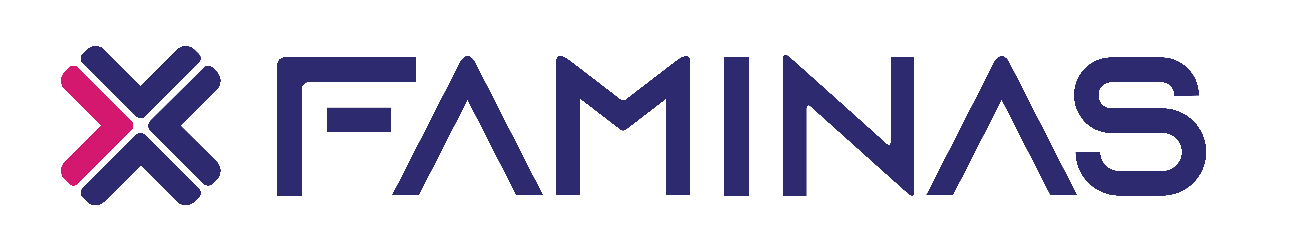 MODELO DE FICHA CATALOGRÁFICAA ficha catalográfica apresenta informações fundamentais do documento, tais como: autor, título, local, assunto, número de folhas, etc.Deverá estar localizada no verso da folha de rosto, na parte inferior da página, de forma centralizada, nas dimensões: 12,5 x 7,5 cm.As margens e espaços devem ser mantidos, conforme modelo abaixo. Copie e cole em arquivo formato Word e altere os dados.Ficha catalográfica elaborada pelo Sistema Integrado de Biblioteca FAMINASBibliotecária: Cristina de Souza Maia- CRB* Dados inseridos pela bibliotecária Exemplo:	Ficha catalográfica elaborada pelo Sistema Integrado de Biblioteca FAMINASBibliotecária:   Sobrenome do autor, Prenome do autor* Cutter     Título do trabalho / Nome por extenso do autor. - local, ano xx (total de folhas antes da introdução em nº romano), 50 f.(total de folhas do trabalho): il. ; (caso tenha ilustrações) 29 cm.(tamanho do papel A4)       Trabalho de Conclusão de Curso (Graduação em  nome do curso) – UNIFAMINAS - Muriaél, ano      Orientador (a): Prof.(a) titulação e  nome do prof(a)1. Assunto x. 2. Assunto xx. 3. Assunto xxx. I. Título. II. UNIFAMINAS.                                                                * CDD                                                                * CDD  Souza, José Augusto de S729c     Crianças com dificuldades de aprendizado: estudo nas escolas públicas da cidade de Muriaé-MG / José Souza. –  Muriaé - MG, 2019 xv, 140 f. : il. ; 29 cm      Trabalho de Conclusão de Curso (Graduação em Psicologia) – UNIFAMINAS, Muriaé-MG, 2019      Orientadora: Profª. Drª. Maria de Azevedo1. Crianças - Ensino. 2. Distúrbios da aprendizagem. 3. Escolas públicas – Muriaé (MG).  I. Título. II. UNIFAMINAS.                                                                 370.15                                                                370.15